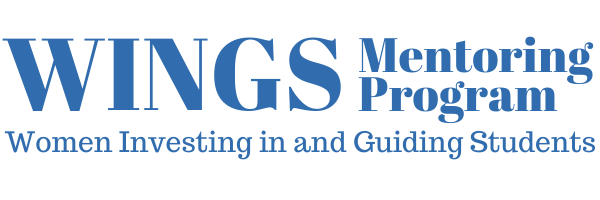 The WINGS Mentoring Program provides an opportunity for selected undergraduate women to be paired with professionals from Johnson & Johnson in a mentoring relationship. In addition to the mentoring relationship, students attend professional development events and workshops that prepare them for the workplace. Students accepted into WINGS are eligible to receive one credit offered by the Labor Studies department of the School of Management & Labor Relations issued at the end of the spring semester of the program year. Who should apply
Undergraduate women of all majors with a GPA of 2.5 or higher. Students graduating in January 2021 are not eligible for the program. 
Program Requirements Students must commit to meeting and communicating with their assigned mentorStudents are expected to attend all program events and workshop. Students cannot miss more than two events during the program.Students who want to receive the one credit must register for the Short Topics on Work one credit course in the spring semester of the program year
Application Requirements
To apply to the WINGS Mentoring Program please submit the following:Application Your resume Short essay reflecting on what you would like to achieve from participating in the program One letters of recommendation from a professor, an employer, an adviser, or someone who can speak to your academic capacity, work ethic, and character Please Note: The letter of recommendation should be addressed to the "WINGS Mentoring Program Selection Committee” and must be sent directly from the recommender to Ludine Daux, WINGS Program Coordinator, via email or mail.The completed application including your resume and essay should be sent via email to Ludine Daux. The application deadline is May 1, 2020.
Ludine DauxWINGS Program CoordinatorCenter for Women and WorkJanice H. Levin Building 94 Rockafeller RoadPiscataway, NJ 08854ludine.daux@rutgers.edu WINGS Mentoring Program 2020- 2021 ApplicationHow did you hear about the WINGS program? ________________________________________Last Name_______________________ First Name_____________________ Middle Initial______Race/Ethnicity: ___ White       ___ Black/African American___ Asian ___ Hispanic/Latina___ Middle Eastern___ Native Hawaiian/Other Pacific Islander___ Native American/Alaska Native     ___ I prefer not to sayOther: ____________________Preferred Email:  											Alternate Email: 											Cell Phone Number  											Class Level in 2020-2021 Academic Year:  Sophomore   -   Junior   -   Senior   -   5th YearGraduation Date (Month, Year): _____________________      GPA:  			Major(s):  					    Minor(s) (if any):  					Estimated credits to be taken in Fall 2020: _____________    Spring 2021: _________________Do you intend to work (full- or part-time) or intern during the 2020 – 2021 academic year?________If yes, how many hours per week? ___________Do you plan to study abroad during the 2020 – 2021 academic year? ______________________Name three things you want to learn from a formal mentoring relationship:1.  														
2.  														3.  														Describe the career background you would like your mentor to have:Do you currently have a mentor? __________